Mail: istorija.nastavnica2020@gmail.comВежбу попунити и послати на мејл до понедељка 23.марта.Вежбу урадите користећи уџбеник . Све потребне информације налазе се на страницама од 116-119. Ако нешто и не урадите, оставите непопуњено ( јер не разумете), послаћу вам решења. Немојте  слати туђу урађену вежбу, важно је да ВИ урадите шта знате. Тако ћете више научити.Име и презиме ученика:Разред:Наставна јединица:  Турци Османлије и њихова освајања на Балкану  (са Моравском Србијом)1.Одговорите на питањаГодине 1354. Турци Османлије су прешли на полустрво Галипоље (Галипоље се налази на мореузу Дарданели. Погледајте у географском атласу где се налази.). У долини које реке су се учврстили и који град им је постала  престоница ?....Које балканске државе су им се нашле прве на удару, а који српске велможе су им се прве супроставиле и где?....Који српски краљ постаје турски вазал?....Закључите - са којег континента долазе Турци Османлије у Европу и шта су били по вери?....2. Да научимо још: УРЕЂЕЊЕ ОСМАНСКОГ ЦАРСТВА-Султан је управљао царством.-Велики везир је најближи султанов сарадник.-Порта је слична данашњој влади. Чине је везири. Расправљали су о важним питањима за царство.Да научимо још: УРЕЂЕЊЕ ДРУШТВАСултан-на челу државеАскер (војничка класа или сталеж). Делимо их на – спахије (коњица)                                                                                    -јаничаре (пешадија)Раја-обичан народ који је био исламске и хришћанске вере.3. Моравска СрбијаДопуни реченице.Обласни господар који је управљао Моравском Србијом звао се...... Моравска Србија се зове тако јер.......Супуга кнеза Лазара звала се Милица.Престоница области био је град....., а задужбина манастир.......... 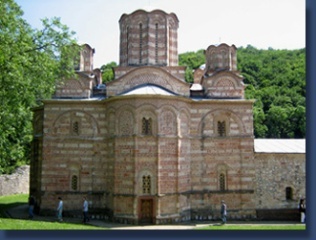 Кнез Лазар сукобио се са Турцима Османлијама на Видовдан(28.6.)...... године на Косову.Тада је била позната битка на Косову.Савезници у бици били су му војска босанског владара по имену.... ,на челу са војводом Влатком Вуковићем, и обласни господар Косова по имену..........Турке је предводио султан који се звао...., а његови синови звали су се......и........У бици су погинула оба владара. Турског султана убио је Милош Обилић (Кобилић)..4.Напиши укратко, својим речима , шта се десило после битке на Косову?............... Фреска кнеза Лазара и кнегиње Милице 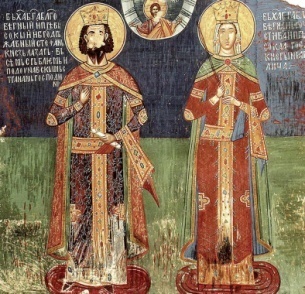 